КАРАР                                                                           РЕШЕНИЕВыдвижение кандидатур в составы участковых  избирательных комиссий с правом  решающего голоса  для  подготовки и проведения выборов депутатов Совета муниципального района Шаранский район Республики Башкортостан третьего созыва 14 октября 2012 годаВ соответствии  статьи  27  Федерального Закона «Об основных гарантиях  избирательных прав и права на участие в референдуме граждан Российской Федерации» и статьи 16 Кодекса РБ о выборах    Совет  РЕШИЛ:Предложить территориальной избирательной комиссии муниципального района Шаранский район РБ для назначения в составы участковых  избирательных комиссий с правом решающего голоса для  подготовки и проведения выборов депутатовСовета муниципального района Шаранский район Республики Башкортостан третьего созыва 14 октября 2012 года    следующие кандидатуры:          на Зириклинский   участок           Зиянгирову Флюзу Рафинатовну- главного бухгалтера ООО «Мирас»;         на Куртутельский   участок           Игдееву Татьяну Исанбаевну- учительницу МБОУ СОШ с. Зириклы         на Алпаевский участок:         Игдеева Миннихазия Хуззятовича- пенсионера    2.  Поручить управляющему делами Салимгареевой В.Ф. представить настоящую       выписку из протокола в территориальную избирательную комиссию       муниципального района Шаранский район до 10 сентября 2012 года.Глава  сельского поселения                                                                  Р.С.Игдеев  с. Зириклы 01.09.2012г.     № 180Башкортостан РеспубликаһыШаран районымуниципаль районыЕрекле ауыл Советыауыл биләмәһеЕрекле ауылы, тел.(34769) 2-54-46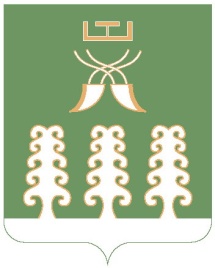 Республика БашкортостанМуниципальный районШаранский районСовет сельского поселенияЗириклинский сельсоветс. Зириклы, тел.(34769) 2-54-46